ČESKOMORAVSKÁ KYNOLOGICKÁ JEDNOTAKLUB CHOVATELŮ LOVECKÝCH SLÍDIČŮ 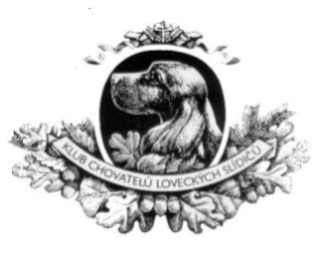 pořádají a srdečně Vás zvou naKLUBOVOU VÝSTAVU (bez zadání titulu KV)španělů, vodních psů a plemen zařazených v KCHLS (mimo retrívrů)se zadáním čekatelství CAJC, CAC, res. CAC a tituly Vítěz Kolína mladých, Vítěz Kolína, BOJ, BOV, BOS, BOB, BIS.Dne 5. 10. 2019v hale firmy Solarco Machinery s.r.o. KolínGPS: N50.061535, E15.225999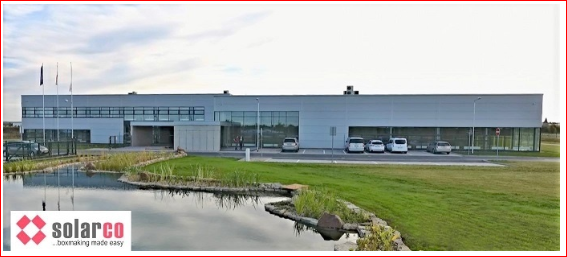 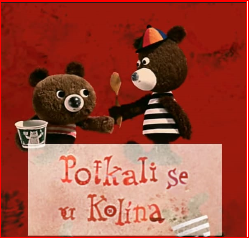 Uzávěrky: první 4. 8. 2019  druhá 8. 9. 2019Vyplňujte čitelně (strojem nebo hůlkovým písmem) podle PP. Vhodné označte. Každý pes musí mít svoji přihlášku. Přihláška bez fotokopie Průkazu původu a dokladu o zaplacení NEBUDE PŘIJATA!Zařazení do třídy/classes:Pes-fena/ dog: Chovatel – majitel: / breeder – owner:Souhlasím se zasláním vstupního listu emailem/ I agree to receive Entry confirmation by e-mail : Soutěže/competitions:* vhodné zakroužkujtePodle propozic poukazuji tyto poplatky/entry fee:– Neúčast na výstavě z jakýchkoliv příčin nemůže být důvodem k vrácení výstavních poplatků.– Prohlašuji, že jsou mi známa všechna ustanovení propozic a že se jim podrobuji.– Vystavovatel (majitel) souhlasí se zveřejněním své adresy v katalogu.– Potvrzuji, že výše uvedené údaje jsou pravdivé.Datum + podpis………………………………………………………………………………..date and signature………………………………………………………………………………..Přiložte doklad o zaplacení – bez něho nebude přihláška přijata!Please attach the proof of payment!Přihlášky zasílejte na adresu / send entries to the address:e-mail: kchls.vystava@centrum.cztel: 608443046 Při přihlašování e-mailem, obdržíte potvrzující e-mail o přijetí. Pokud zpětný e-mail nedostanete, znamená to, že přihláška nedorazila… PROSÍM, kontaktujte mě telefonicky! Plemeno/breed:Pohlaví/sex:PES/MaleFENA/FemaleBarva/colour:ŠtěňatbabyDorostupuppyMladýchjuniorMezitřídaintermediateOtevřenáopenpracovníworkingvítězůwinnerVeteránůveterančestnáhonour4-6 m.6-9 m.9-18 m.15-24 m.od 15 m.od 15 mod 15 mod 15 mod 15 mJméno psa a chov. stanice: dog name and kennel prefixZapsán:Registration No.Narozen / date of birth:Otec:sireMatka:damChovatel – jméno a příjmeníbreederMajitel – jméno a příjmeníownerAdresa majitele (ulice, č.p., místo, PSČ, stát):Owner - full addressAdresa majitele (ulice, č.p., místo, PSČ, stát):Owner - full addressTelefon, email/phone number,
 e-mail:ANO, email/ YES, my email:Název soutěžePlemenoJméno psa (psů), název CHS1. *Nejlepší pár psůbest brace2. *Nejlepší  CHSbest breeding groupZa prvního psa včetně katalogu/the first dogZa dalšího psa (bez katalogu)/ another dogTřídy štěňat, dorost, veteránů, čestná/baby, puppy, veteran classes (nelze považovat za prvního psa)Soutěže/competitionsCELKEM/total sum